                                Р О С С И Й С К А Я   Ф Е Д Е Р А Ц И Я                    Проект   Б Е Л Г О Р О Д С К А Я  О Б Л А С Т ЬМУНИЦИПАЛЬНЫЙ РАЙОН «ВОЛОКОНОВСКИЙ РАЙОН»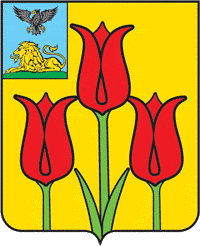 ПОСЕЛКОВОЕ СОБРАНИЕГОРОДСКОГО ПОСЕЛЕНИЯ «ПОСЕЛОК ПЯТНИЦКОЕ»                                                         Р Е Ш Е Н И Е __________ 2013 года                                                                                        № ___О Положении о порядкедеятельности общественных кладбищ и правилах содержаниямест погребения на территории городского поселения «Поселок Пятницкое»    В соответствии с Федеральными законами от 6 октября 2003 года N 131-ФЗ "Об общих принципах организации местного самоуправления в Российской Федерации", от 12 января 1996 года N 8-ФЗ "О погребении и похоронном деле", на основании Устава городского поселения «Поселок Пятницкое» муниципального района «Волоконовский район», поселковое собрание р е ш и л о:      1. Утвердить Положение о порядке деятельности общественных кладбищ и правилах содержания мест погребения на территории городского поселения «Поселок Пятницкое» муниципального района "Волоконовский район" Белгородской области (прилагается).      2. Обнародовать настоящее решение в течение 3 дней со дня его принятия на информационном стенде городского поселения «Поселок Пятницкое».      3. Настоящее решение вступает в силу со дня его подписания.Глава городского поселения   «Поселок Пятницкое»                                                    Н.М. Перелыгин                                                                          Приложение                                                                                к решению поселкового собрания                                                       городского поселения                                                        «Поселок Пятницкое»                                                                          ____________ 2013 года № ____ПОЛОЖЕНИЕО ПОРЯДКЕ ДЕЯТЕЛЬНОСТИ ОБЩЕСТВЕННЫХ КЛАДБИЩИ ПРАВИЛАХ СОДЕРЖАНИЯ МЕСТ ПОГРЕБЕНИЯ НА ТЕРРИТОРИИ ГОРОДСКОГО ПОСЕЛЕНИЯ«ПОСЕЛОК ПЯТНИЦКОЕ»1. Общие положения      1.1. Настоящее Положение о порядке деятельности общественных кладбищ и правилах содержания мест погребения на территории  городского поселения «Поселок Пятницкое» (далее - Положение) разработано в соответствии с Федеральными законами от 6 октября 2003 года N 131-ФЗ "Об общих принципах организации местного самоуправления в Российской Федерации", от 12 января 1996 года N 8-ФЗ "О погребении и похоронном деле", СанПиН 2.1.2882-11 "Гигиенические требования к размещению, устройству и содержанию кладбищ, зданий и сооружений похоронного назначения" в целях организации деятельности общественных кладбищ и обеспечения надлежащего содержания мест погребения на территории городского поселения «Поселок Пятницкое».      1.2. Кладбища, расположенные на территории городского поселения «Поселок Пятницкое», являются общественными, предназначены для погребения умерших (погибших) с учетом их волеизъявления либо по решению администрации городского поселения «Поселок Пятницкое». Перечень общественных кладбищ, расположенных на территории городского поселения «Поселок Пятницкое», приведен в приложении к настоящему Положению.      1.3. Содержание мест погребения на территории городского поселения «Поселок Пятницкое» осуществляется  администрацией городского поселения «Поселок Пятницкое» (далее - администрация), либо лицами, взявшими на себя обязанность осуществить погребение умершего, самостоятельно.2. Организация мест погребения       2.1. Территории кладбищ должны подразделяться на функциональные зоны:- входную;- ритуальную;- административно-хозяйственную;- зону захоронений;- защитную (зеленую) зону по периметру кладбища.       2.2. Зона захоронений делится на кварталы и участки, обозначенные соответствующими буквами и цифрами, указанными на квартальных столбах.На кладбищах предусматриваются участки для одиночных захоронений, семейных захоронений,  а также участки для захоронения умерших, личность которых не установлена.       2.3. Предоставление земельных участков для захоронений на кладбищах городского поселения «Поселок Пятницкое» производится администрацией городского поселения «Поселок Пятницкое» на безвозмездной основе:      2.4. Разрешается производить погребение тел (останков) умерших (погибших) в оградах захоронений близких родственников вплотную к ранее погребенному без увеличения территории существующего захоронения. Использование могилы близкого родственника для повторного погребения допускается не ранее чем через 20 лет после последнего погребения.     2.5. Захоронение умершего (погибшего) в семейное захоронение производится с разрешения администрации городского поселения «Поселок Пятницкое» при наличии документов, подтверждающих родство между умершим (погибшим) и ранее захороненным.    2.6. На новых кладбищах или на вновь прирезанных участках погребение производится в последовательном порядке по действующей нумерации могил.Запрещается предоставление мест под захоронения на неподготовленной территории кладбища, а также на затопленных и заболоченных участках. Не допускается устройство захоронений в разрывах между могилами, на обочинах дорог и в пределах защитных зон, в том числе моральной (зеленой) защиты.     2.7. Каждое захоронение регистрируется администрацией городского поселения «Поселок Пятницкое» в книге установленной формы.3. Порядок оформления захоронения      3.1. Лицо, взявшее на себя обязанность осуществить погребение умершего, обращается в администрацию городского поселения «Поселок Пятницкое»  за предоставлением земельного участка для погребения умершего (погибшего) на кладбище,  при наличии у лица, взявшего на себя обязанность осуществить погребение умершего, документа, подтверждающего факт смерти, выданного медицинской организацией.      3.2. Лицу, взявшему на себя обязанность осуществить погребение умершего, выдается справка о захоронении с указанием фамилии, имени и отчества захороненного, номера квартала, сектора, могилы и даты захоронения.4. Правила содержания мест погребения      4.1. На территории кладбищ у главного входа устанавливается стенд с его планом. На плане обозначаются основные зоны кладбищ, здания и сооружения, кварталы (секторы) и участки захоронений и их нумерация (название).      Кроме того, территории кладбищ оборудуются:- вывеской с названием кладбища, режимом работы;- указателями номеров (названий) участков-кварталов (секторов), участков захоронений, дорожек, расположения зданий и сооружений, общественных туалетов и т.д.;- стендом для размещения объявлений, правил посещения кладбищ, копий правовых актов, регулирующих деятельность в области похоронного дела;- общественными туалетами;- урнами для сбора мелкого мусора вдоль пешеходных дорожек;- контейнерами для складирования мусора, установленными на оборудованных площадках с твердым покрытием.     4.2. Прилегающие к кладбищам территории должны быть благоустроены и иметь места для стоянки автотранспорта.      4.3. Инженерные сети и оборудование на территориях кладбищ должны содержаться в надлежащем состоянии.      4.4.  Администрация городского поселения «Поселок Пятницкое» должна содержать кладбища в надлежащем порядке и обеспечивать:       1) учет захоронений;       2) соблюдение установленной нормы предоставления каждого земельного участка для захоронения и правил подготовки могил;       3) содержание в исправном состоянии зданий, сооружений, находящихся на территориях кладбищ, ограждений кладбищ, их дорог, площадок и их ремонт;      4) озеленение, уход за зелеными насаждениями на территориях кладбищ и их обновление;      5) обустройство контейнерных площадок для сбора мусора, систематическую уборку всех территорий кладбищ и своевременный вывоз мусора, засохших цветов и венков;      6) соответствующую культуру обслуживания;      7) соблюдение санитарных норм и правил;      8) соблюдение правил пожарной безопасности;      9) регистрацию каждого захоронения в книге установленной формы с указанием номеров участка захоронения и могилы, фамилии, имени и отчества захороненного, даты захоронения, фамилии, имени, отчества и адреса лица, взявшего на себя обязанность осуществить погребение и на которое зарегистрирована справка о захоронении. Кроме записи в книгу, работник  делает соответствующую отметку на разбивочном чертеже квартала кладбища. Книга учета захоронений хранится в администрации.     10) установку на могильном холме знака с указанием фамилии, имени и отчества умершего, даты рождения и смерти. Не допускается захоронение без установки опознавательного знака;      11) систематическую уборку территорий кладбищ (кроме мест захоронений).В случае отсутствия на участке кладбища земли для захоронения согласно норме участок подлежит закрытию. По периметру участка выставляются трафареты с предупрждением о закрытии данного участка.5. Благоустройство территорий кладбищ       5.1. Все работы по благоустройству территорий кладбищ должны выполняться с сохранением существующих деревьев, кустарников и растительного грунта.       5.2. Вырубку деревьев следует производить выборочно, используя естественные зеленые насаждения для создания санитарно-защитной зоны и зоны моральной (зеленой) защиты.       5.3. Зона моральной (зеленой) защиты, проходящая вокруг территории вновь создаваемого кладбища, должна быть образована плотной полосой зеленых насаждений шириной от 10 до 20 м.       5.4. Площадь зеленых насаждений должна составлять не менее 30% площади кладбища.       5.5. При проектировании озеленения кладбища расстояние от дерева до могилы должно составлять не менее 5 м.       5.6. Дорожная сеть по всей территории кладбища может подразделяться на следующие категории:       1) межквартальные дороги;       2) внутриквартальные дороги;       3) дорожки.        5.7. Межквартальные дороги предназначены для проезда автомашин с целью подвоза надмогильных сооружений и уборки территории.        5.8. Внутриквартальные дороги предназначены для проезда моторизированного транспорта, осуществляющего хозяйственное обслуживание соответствующего кладбища.        5.9. Дорожки предназначены для прохода пешеходов по территории кварталов и участков кладбищ.6. Установка надмогильных сооружений и их содержание        6.1. Работы по установке и снятию надмогильных сооружений производятся с апреля по ноябрь месяц.       6.2. Надписи на надмогильных сооружениях должны соответствовать сведениям о лицах, погребенных в данном захоронении.       6.3. Установка памятников производится не ранее чем через год после захоронения.       6.4. Установка надмогильных сооружений вне места захоронения не допускается.       6.5. Высота устанавливаемых надмогильных сооружений не должна превышать на местах захоронения тел (останков) - 2,0 м.       6.6. Ограждение могил оградой допускается с разрешения администрации в пределах предоставленного земельного участка для захоронения.       6.7. Надмогильные сооружения устанавливаются в границах отведенного для погребения участка земли. Надмогильные сооружения не должны иметь частей, выступающих или нависающих над границами участка земли.      6.8. Лица, взявшие на себя обязанность осуществить погребение умершего, содержат могилы, надмогильные сооружения, ограждение могил в надлежащем состоянии, своевременно производят поправку могильных холмов, ремонт и окраску надмогильных сооружений, осуществляют вынос мусора в специально отведенные места (контейнеры) собственными силами либо по договору на оказание этих услуг.7. Правила посещения кладбищ       7.1. Муниципальные общественные кладбища открыты для посещений ежедневно:      - с 1 мая по 30 сентября - с 8.00 до 20.00;      - с 1 октября по 30 апреля - с 8.00 до 17.00.      7.2. Прием лиц, взявших на себя обязанность осуществить погребение умершего,   при отведении земельного участка для погребения осуществляется администрацией ежедневно с 8.00 до 17.00.      7.3. На территории кладбищ посетители должны соблюдать общественный порядок и тишину.      7.4. На территории кладбищ запрещается:       - выгул собак, выпас домашних животных, ловля птиц;       - разведение костров, добыча песка и глины, резка дерна;       - нахождение после закрытия;       - раскопка грунта, складирование запасов строительных и других материалов;       - повреждение зеленых насаждений, цветов.       7.5. На территории кладбищ не допускается передвижение на автомобилях, мотоциклах, велосипедах и других средствах передвижения, за исключением катафального транспорта, транспорта инвалидов и престарелых лиц, специализированных транспортных средств, а также в случаях установки (замены) надмогильных сооружений.        7.6. Торговля рассадой, цветами, похоронными принадлежностями, предметами похоронного ритуала и материалами по благоустройству захоронений (могил) разрешается только в специально отведенных и оборудованных местах (помещениях) на территории административного комплекса кладбища.8. Ответственность за нарушение настоящего Положения          8.1. Лица, нарушившие настоящее Положение, привлекаются к административной ответственности в соответствии с действующим законодательством.                                                                                 Приложениек Положению о правилах содержаниямест погребения и порядке деятельностиобщественных кладбищ на территории городского поселения «Поселок Пятницкое»Переченьобщественных кладбищ, расположенных на территориигородского поселения «Поселок Пятницкое»___________________________________________________________Вид захороненияРазмеры земельного участкаРазмеры земельного участкаРазмеры земельного участкаВид захоронениядлина, мширина, мплощадь, кв. м Одиночное        2,5      2,0         5,0      Двойное          2,5      3,0         7,5       N 
п/п                     Место расположения кладбища                                                           Кладбища, открытые для захоронений                                                          Кладбища, открытые для захоронений                    Администрация  городского поселения «Поселок Пятницкое»Администрация  городского поселения «Поселок Пятницкое»1. Кладбище «Новое»  в 500 метрах от с.Козловка                                                      2.Кладбище «Центральное» п.Пятницкое ул.Петрачкова3. с. Козловка кладбище «Козловское»                                                     